ПрограммаВсероссийской научно-практической конференции «Научное сопровождение деятельности учреждений Роспотребнадзора»(23-25 октября 2019 года)ПЕРВЫЙ ДЕНЬ 23 ОКТЯБРЯ 2019 Г.Место проведения: Международный центр искусств «Главный проспект» 
(г. Екатеринбург, проспект Ленина, дом 8)Время проведения: 9:00-19:00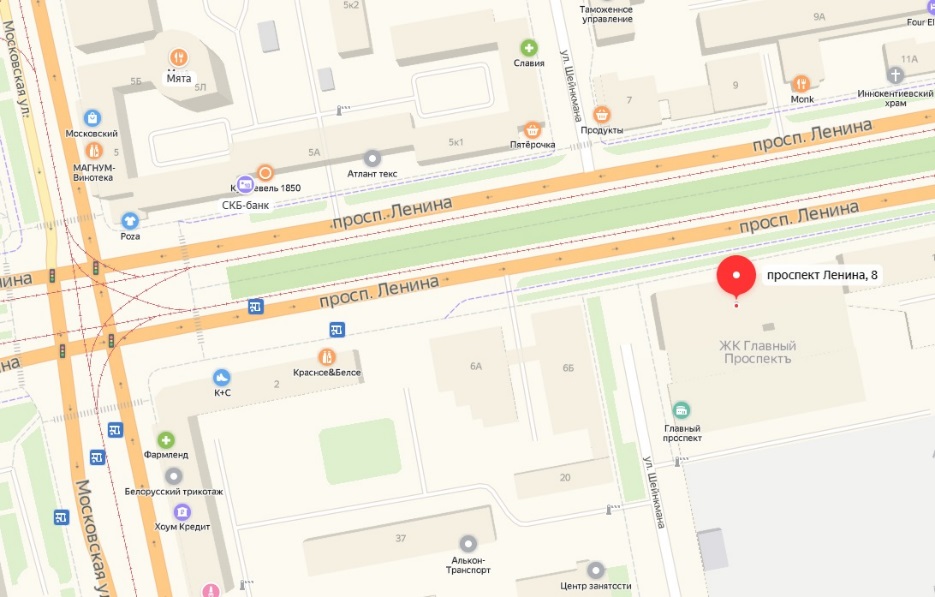 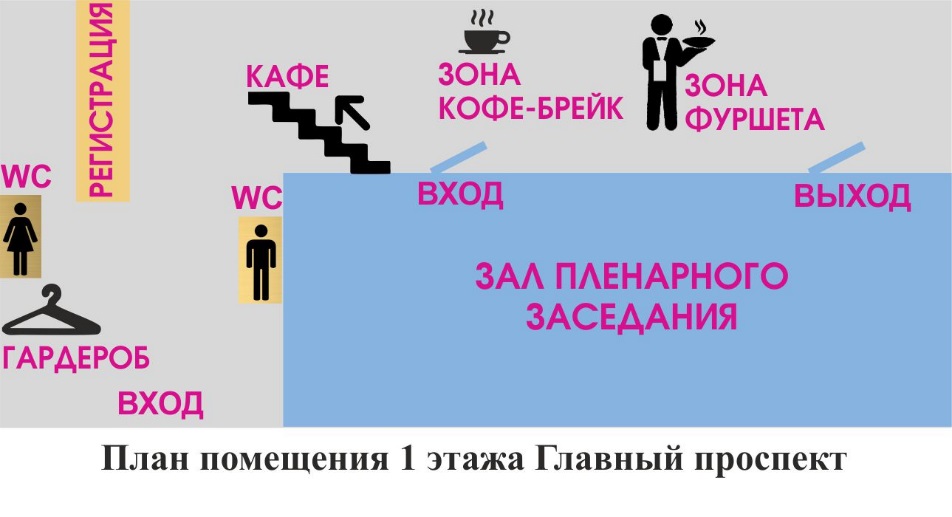 ВНИМАНИЕ! Вход на все заседания свободный после регистрации. Регистрация всех участников обязательна. Регистрация участников конференции осуществляется бесплатно. Обязательного регистрационного взноса нет. При регистрации каждый участник получает именной бейдж, который является пропуском на все научные заседания конференции.9:00-10:00	 Регистрация участников10:00-10:30	 Открытие конференцииПриветственные выступления от Федеральной службы по надзору в сфере защиты прав потребителей и благополучия человека, Аппарата полномочного представителя Президента РФ в Уральском Федеральном округе, Правительства Свердловской области, Министерства здравоохранения Свердловской области, Управления Федеральной службы по надзору в сфере защиты прав потребителей и благополучия человека по Свердловской области и др.Награждение сотрудников ФБУН ЕМНЦ ПОЗРПП Роспотребнадзора10:30-12:30 Выступление гостей конференции с поздравлениями12:30-13:30 Перерыв (кофе-брейк)13:30-15:45	 Пленарное заседаниеПредседатели: профессор, д.м.н. Кузьмин Сергей Владимирович; к.м.н. Сутункова Марина Петровна; д.м.н. Гурвич Владимир Борисович; к.м.н. Козловских Дмитрий Николаевич; Романов Сергей Викторович13:30-14:15Гурвич Владимир Борисович, научный руководитель ФБУН ЕМНЦ ПОЗРПП Роспотребнадзора, д.м.н.История, наследие и перспективы стратегических направлений научных исследований Екатеринбургского медицинского-научного центра профилактики и охраны здоровья рабочих промпредприятий14:15-15:00Бухтияров Игорь Валентинович, директор ФГБНУ «Научно-исследовательский институт медицины труда имени академика Н.Ф. Измерова», член-корреспондент РАН, профессор, д.м.н.Управление профессиональным риском и профилактика профессиональных и профессионально обусловленных заболеваний у работников ведущих отраслей промышленности. Организация и развитие системы «Медицина труда».15:00-15:45Липатов Георгий Яковлевич, заведующий кафедрой гигиены и профессиональных болезней ФГБОУ ВО «Уральский государственный медицинский университет» Минздрава России, профессор, д.м.н.75 лет вместе 15:45-16:00	Перерыв16:00-19:00	ФуршетВТОРОЙ ДЕНЬ 24 ОКТЯБРЯ 2019 Г.Место проведения: кинотеатр «Пассаж Синема» (г. Екатеринбург, ул. Вайнера, 9, 5 этаж)Время проведения: 9:00 – 18:00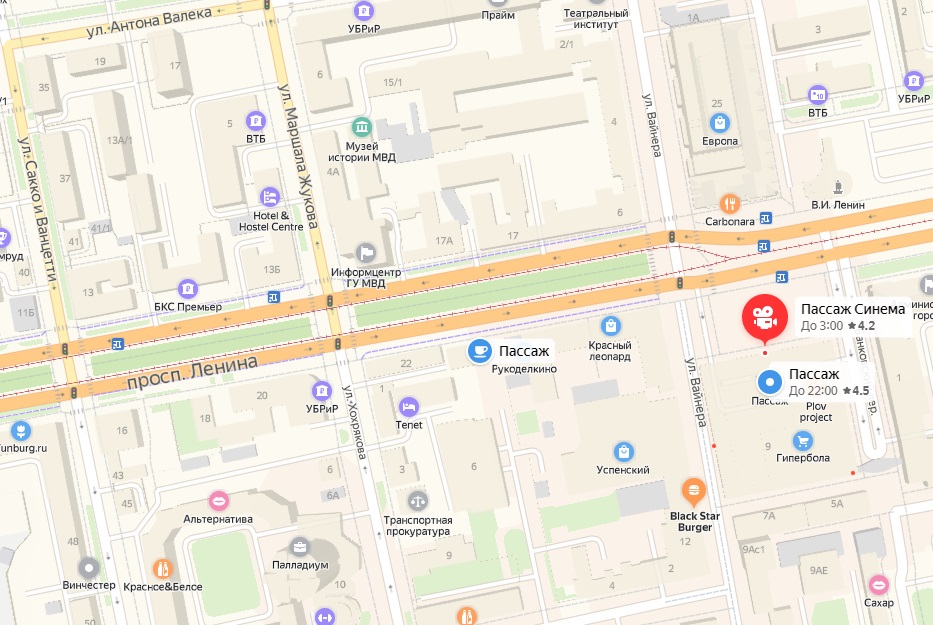 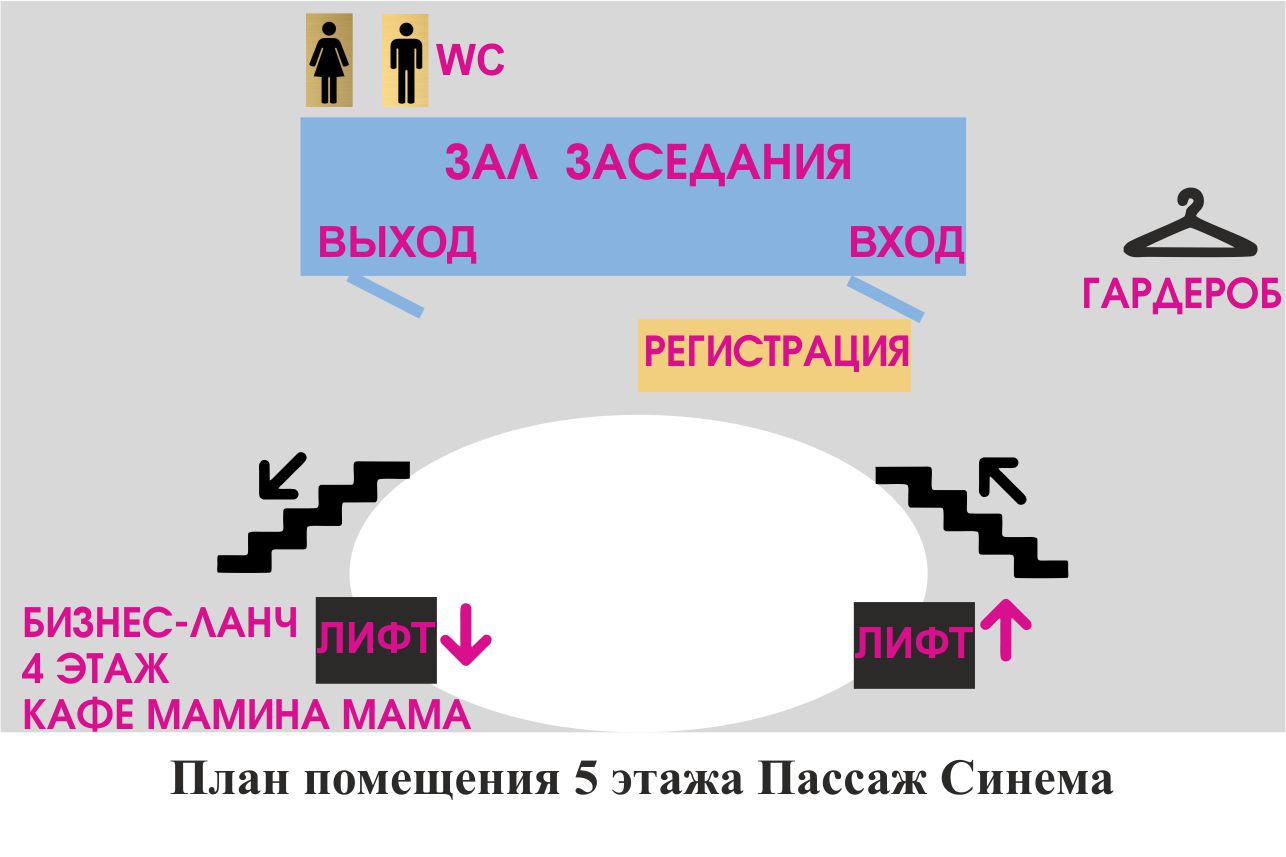 Председатели: д.м.н., профессор Кузьмин Сергей Владимирович; д.м.н., профессор Новикова Ирина Игоревна, д.м.н. Горбанев Сергей Анатольевич Модератор: д.м.н. Горбанев Сергей АнатольевичСекция «Медицинские технологии управления здоровьем населения»Место проведения: ФБУН ЕМНЦ ПОЗРПП Роспотребнадзора   (г. Екатеринбург, Репина 2, 3 этаж, зал Ученого совета,)Время проведения: 14:30 – 18:00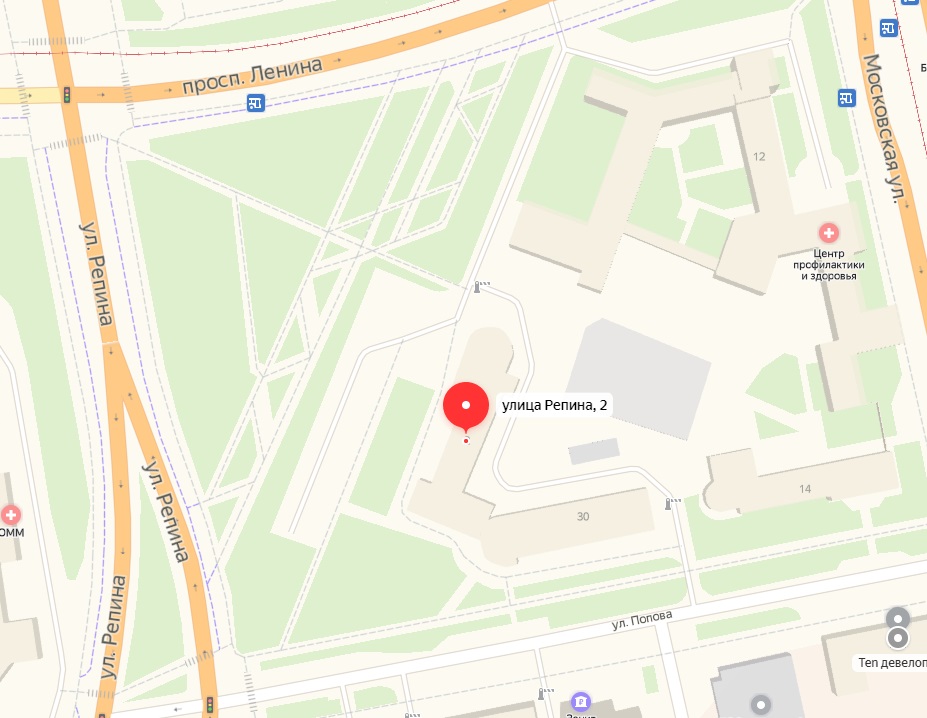 Председатели: д.м.н., профессор Бушманов Андрей Юрьевич, д.м.н. Турбинский Виктор Владиславович, к.м.н. Власова Елена МихайловнаМодератор: д.м.н., профессор Бушманов Андрей ЮрьевичКонкурс докладов молодых ученыхМесто проведения: ФБУН ЕМНЦ ПОЗРПП Роспотребнадзора   (г. Екатеринбург, Московская 12, 1 этаж, зал совещаний)Время проведения: 10:00 – 18:00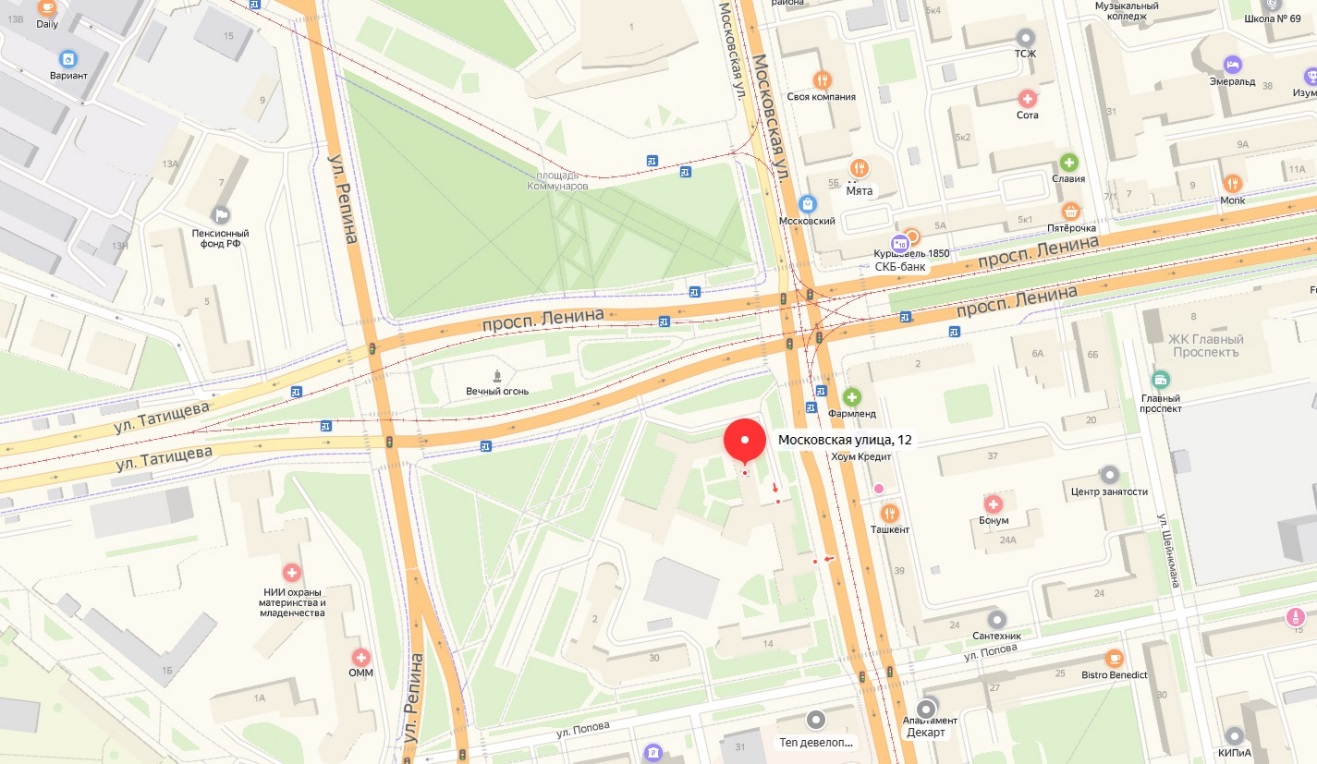 Председатели: д.м.н., профессор Насыбулина Галия Максутовна, д.м.н., профессор Липатов Георгий Яковлевич, к.м.н. Сутункова Марина Петровна, Рузаков Вадим Олегович, Мартин Сергей Викторович Модератор: д.м.н., профессор Насыбулина Галия МаксутовнаТРЕТИЙ ДЕНЬ 25 ОКТЯБРЯ 2019 Г.Совещание-семинар рабочей группы по разработке технического задания на проектирование модуля «Проведение социально-гигиенического мониторинга» в рамках Единой информационно-аналитической системы Роспотребнадзора и реализации Федерального проекта «Чистый воздух»Модератор: профессор, д.м.н. Кузьмин Сергей ВладимировичМесто проведения: ФБУН ЕМНЦ ПОЗРПП Роспотребнадзора   (г. Екатеринбург, Репина 2, 3 этаж, зал Ученого совета)Время проведения: 10:00 – 14:00Экскурсии на промышленные предприятия Свердловской области или по городу Екатеринбургу (на выбор)Время проведения: 10:00 – 14:00Возможные экскурсии:АО «Уралэлектромедь», Свердловская область, г. Верхняя Пышма, Успенский проспект, д. 1;Обзорная экскурсия по городу Екатеринбургу.Подведение итогов конференцииМесто проведения: ФБУН ЕМНЦ ПОЗРПП Роспотребнадзора   (г. Екатеринбург, Московская 12, 1 этаж, зал совещаний)Время проведения: 14:30 – 16:00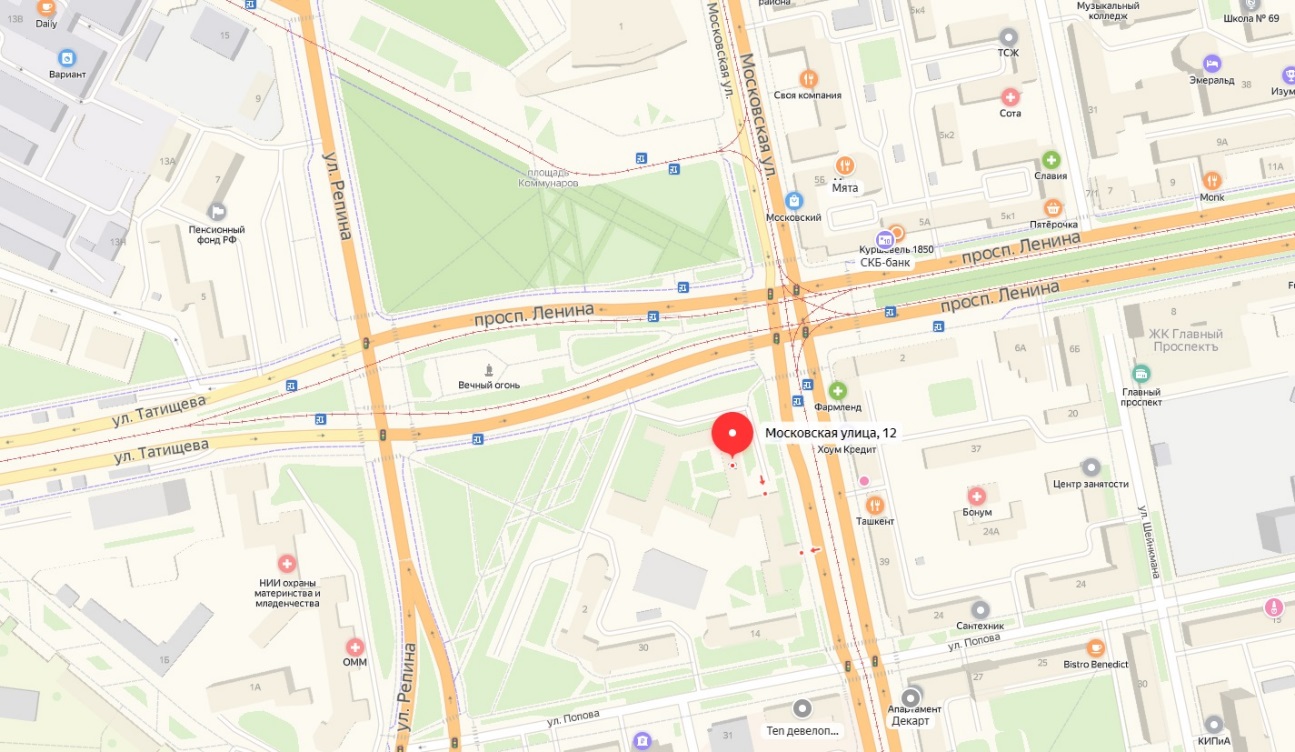 14:30-15:00 Подведение итогов конкурса молодых ученых, награждение победителей.15:00-16:00 Подведение итогов конференции. Закрытие.9:00-10:00Регистрация участников10:00-10:30Открытие конференции10:30-12:30Поздравления12:30-13:30Перерыв13:30-15:45Пленарное заседание15:45-16:00Перерыв16:00-19:00Фуршет9:00-10:00Регистрация участников10:00-12:45Начало конференции12:45-14:15Перерыв14:15-18:00Продолжение конференции№ВремяДокладДокладчик1.10:00-10:15Взаимодействие науки и практики по повышению эффективности деятельности обеспечения санитарно-эпидемиологического благополучия населения и защиты прав потребителейКозловских Дмитрий НиколаевичРуководитель Управления Роспотребнадзора по Свердловской области, к.м.н., г.Екатеринбург2.10:15-10:30Профессиональные производственно-обусловленные заболевания работников атомной промышленности и энергетикиБушманов Андрей ЮрьевичПервый заместитель генерального директораФГБУ Государственный научный центр Федеральный медицинский биофизический центр им. А.И. Бурназяна ФМБА России, профессор, д.м.н., г.Москва3.10:30-10:45О задачах Роспотребнадзора в реализации Федерального проекта «Чистая вода» Национального проекта «Экология»ГорбаневСергей Анатольевичдиректор ФБУН «Северо-западный научный центр гигиены и общественного здоровья», д.м.н., г.Санкт-Петербург4.10:45-11:00Организация деятельности территориальных органов и учреждений Роспотребнадзора в реализации национальных проектов Российской Федерации в Свердловской областиВласов Илья Александрович заместитель руководителя Управления Роспотребнадзора по Свердловской области, г.Екатеринбург5.11:00-11:15Об актуальных аспектах реализации федеральной программы «Демография на территории Сибирского федерального округа»Новикова Ирина Игоревнадиректор ФБУН «Новосибирский НИИ гигиены» Роспотребнадзора, профессор,д.м.н., г.Новосибирск6.11:15-11:30Опыт совместной деятельности промышленных предприятий «УГМК – Холдинг» с ФБУН ЕМНЦ ПОЗРПП Роспотребнадзора по решению проблем санитарно-эпидемиологического благополучия и экологической безопасности населенияКопылов Игорь Дмитриевич начальник управления экологической безопасности ОАО «УГМК», г.В.Пышма7.11:30-11:45Стратегия модернизации социально-гигиенического мониторинга в целях обеспечения управления риском для здоровья населения и совершенствования риск-ориентированной модели надзорной деятельностиЯрушин Сергей Владимировичзаведующий лабораторией социально-гигиенического мониторинга и управления рисками отдела комплексных проблем гигиены и профилактики заболеваний населения, с.н.с., ФБУН ЕМНЦ ПОЗРПП Роспотребнадзора, г.Екатеринбург8.11:45-12:00Социально-гигиенический мониторинг как основа дистанционного управления в контроль-надзорной деятельности РоспотребнадзораЗорина Ирина Геннадьевна зав. кафедрой гигиены и эпидемиологии  ФГБОУ ВПО «Южно-Уральский государственный медицинский университет» Минздрава России, д.м.н., г.Челябинск9.12:00-12:15Технологии повышения эффективности деятельности в сфере обеспечения  санитарно-эпидемиологического благополучия населения и защиты прав потребителей, опыт Свердловской областиДиконская Ольга Викторовназаместитель руководителя Управления Роспотребнадзора по Свердловской области, г.Екатеринбург10.12:15-12:30Актуальные вопросы ведения социально-гигиенического мониторинга в Свердловской области Малых Ольга Леонидовна начальник отдела социально-гигиеническогомониторингаУправления Роспотребнадзора по Свердловской области, к.м.н., г.Екатеринбург11.12:30-12:45Организация лабораторного обеспечения ведения социально-гигиенического мониторинга и контрольно-надзорной деятельности, опыт и перспективыЧистякова Ирина Викторовназаместитель главного врача ФБУЗ «Центр гигиены и эпидемиологии в Свердловской области», г. ЕкатеринбургПерерыв 12:45-14:15Перерыв 12:45-14:15Перерыв 12:45-14:15Перерыв 12:45-14:1512.14:15-14:45Развитие теории комбинированной токсичности и методологии ее экспериментального и математического моделирования как основа решения актуальных задач оценки и управления многофакторными профессиональными и экологически обусловленными рисками для здоровьяКацнельсон Борис Александрович Заведующий отделом токсикологии и биопрофилактики, г.н.с., ФБУН ЕМНЦ ПОЗРПП Роспотребнадзора, профессор, д.м.н., г.Екатеринбург13.14:45-15:00Основные итоги экспериментальных исследований, оценивающих вредное действие элементных и элементно-оксидных наночастицСутункова Марина Петровнаврио директора ФБУН ЕМНЦ ПОЗРПП Роспотребнадзора, к.м.н., г.Екатеринбург14.15:00-15:15Теоретическое и экспериментальное обоснование биологической профилактики как способа повышения устойчивости организма к вредному действию токсических факторовПривалова Лариса Ивановна заведующий лабораторией научных основ биологической профилактики, г.н.с., ФБУН ЕМНЦ ПОЗРПП Роспотребнадзора, профессор, д.м.н., г.Екатеринбург15.15:15-15:30Опыт использования и применения «омик»-технологий как современных методов диагностики нарушений здоровья, ассоциированных с воздействием факторов среды обитанияЗемлянова Марина Александровназаведующий отделом биохимических и цитогенетических методов диагностики ФБУН «ФНЦ медико-профилактических технологий управления рисками здоровью населения», доцент, д.м.н., г.Пермь16.15:30-15:45Цитотоксичность в экспериментах in vitro различных видов углеродсодержащих наноструктур и хризотил-асбестаТимербулатова Гюзель АбдулхалимовнаВрач по общей гигиене, аспирант кафедры гигиены, медицины труда ФГБОУ ВО «Казанский государственный медицинский университет»  Минздрава России, г.Казань17.15:45-16:00Опыт взаимодействия НИИ Роспотребнадзора с территориальными органами Роспотребнадзора, хозяйствующими субъектами по направлению гигиена трудаРузаков Вадим Олеговичпомощник директора по развитию ФБУН ЕМНЦ ПОЗРПП Роспотребнадзора, г.Екатеринбург18.16:00-16:15«Медицина труда» и медицинское обеспечение работающего населения Свердловской областиГазимова Венера Габдрахмановна  заведующий отделом организации медицины труда, в.н.с., ФБУН ЕМНЦ ПОЗРПП Роспотребнадзора, к.м.н., г.Екатеринбург19.16:15-16:30Кардиоваскулярные токсические эффекты у работников медеплавильного производства, экспонированных к тяжелым металламБудкарьЛюдмила Николаевназаведующий НПО «Клиника терапии и диагностики профессиональных заболеваний» ФБУН ЕМНЦ ПОЗРПП Роспотребнадзора, профессор, д.м.н., г.Екатеринбург20.16:30-16:45Результаты изучения смертности от злокачественных новообразований работающих, занятых в комплексной переработке отходов металлургии медиАдриановский Вадим Инновичс.н.с. лаборатории эпидемиологии и профилактики рака отдела комплексных проблем гигиены и профилактики заболеваний населения ФБУН ЕМНЦ ПОЗРПП Роспотребнадзора,к.м.н., г.Екатеринбург21.16:45-17:00Внезапная смерть на рабочем месте от общих заболеваний среди работников в различных отраслях экономики Республики БашкортостанКаримова Лилия Казымовнаг.н.с. отдела гигиены и физиологии труда ФБУН «Уфимский НИИ медицины труда и экологии человека», профессор, д.м.н., г.Уфа22.17:00-17:15Оценка и управление рисками для здоровья различных категорий населения Свердловской области в рамках национальных проектовМажаева Татьяна  Васильевназаведующий отделом гигиены питания, качества и безопасности продукции ФБУН ЕМНЦ ПОЗРПП Роспотребнадзора, к.м.н., г.Екатеринбург23.17:15-17:30Деятельность органов и учреждений Роспотребнадзора в Свердловской области по реализации профилактических направлений обеспечения качественного и безопасного питания населенияШелунцова Наталья Гумаровна  начальник отдела надзора по гигиене питания Управления Федеральной службы по надзору в сфере защиты прав потребителей и благополучия человека по Свердловской области, г.Екатеринбург24.17:30-17:45Опыт внедрения системы управления качеством и безопасностью пищевой продукции при организации питания работающих на ОАО «Святогор»Кибардина Лиана Степановна специалист по охране труда ОАО «Святогор», г. Красноуральск25.17:45-18:00Санитарно-эпидемиологический надзор за состоянием округов санитарной (горно-санитарной) охраны лечебно-оздоровительных местностей и курортовКурочкин Вячеслав Юрьевич Заведующий лабораторией курортных ресурсов ФБУН ЕМНЦ ПОЗРПП Роспотребнадзора, в.н.с., к.г.-м.н., г.ЕкатеринбургПодведение итоговПодведение итоговПодведение итоговПодведение итогов№ВремяДокладДокладчик1.14:30-14:40Предикторы сердечно-сосудистой патологии у работников горнодобывающих промышленностейВласова Елена Михайловнаврач-профпатолог, заведующий центром профпатологии ФБУН «ФНЦ медико-профилактических технологий управления рисками здоровью населения» Роспотребндзора, к.м.н. г.Пермь2.14:40-14:50Неспецифические психоэмоциональные нарушения при комплексном воздействии неблагоприятных производственных факторовМордас Елизавета Юрьевнаврач-терапевт НПО «Клиника терапии и диагностики профессиональных заболеваний» ФБУН ЕМНЦ ПОЗРПП Роспотребнадзора, г.Екатеринбург3.14:50-15:00Ритмокардиография в диагностике кардиоваскулярного риска при профессиональных болезняхМиронова Татьяна Феофановнас.н.с. НПО «Клиника терапии и диагностики профессиональных заболеваний» ФБУН ЕМНЦ ПОЗРПП Роспотребнадзора, профессора, г.Екатеринбург4.15:00-15:10Санитарное просвещение в системе обеспечения санитарно-эпидемиологического благополучия населенияИванов Геннадий Евгеньевичзав. отделом гигиены питания ФБУЗ «Центр гигиенического образования населения» Роспотребнадзора, к.м.н., г.Москва5.15:10-15:20Производственно обусловленные заболевания у рабочих пылевых профессий на примере асбестообогатительного и огнеупорного производствОбуховаТатьяна Юрьевнас.н.с. НПО «Клиника терапии и диагностики профессиональных заболеваний» ФБУН ЕМНЦ ПОЗРПП Роспотребнадзора, г.Екатеринбург6.15:20-15:30Влияния антропотехногенной нагрузки на здоровье беременных женщин: тактика сохранения здоровьяЗимина Светлана ВладимировнаЗав. отделением врачей общей практики № 2 ГБУЗ СО «Самарская городская поликлиника №3», г.Самара7.15:30-15:40Клеточные культуры, как модель изучения токсичности поллютантовФедотова Ольга Семеновнаи.о.заведующей лаборатории клеточных культур, научный сотрудник ФБУН «Екатеринбургский научно-исследовательский институт вирусных инфекций» Роспотребнадзора, г.Екатеринбург8.15:40-15:50Применение цитологического метода в оценке воздействий канцерогенных и токсических факторовСахаутдинова Рената Рашидовназаведующий диагностическим лабораторным отделением, врач клинической лабораторной диагностики ФБУН ЕМНЦ ПОЗРПП Роспотребнадзора, к.м.н., г.Екатеринбург9.15:50-16:00Некоторые аспекты профилактики пневмококковой инфекции у рабочих, контактирующих с промышленными аэрозолямиБушуева Татьяна Викторовназаведующий НПО «Лабораторно-диагностических технологий» ФБУН ЕМНЦ ПОЗРПП Роспотребнадзора, к.м.н., г.Екатеринбург10.16:00-16:10Методические аспекты оценки образа жизни работающихТурбинский Виктор Владиславовичглавный специалист-эксперт отдела санитарного надзораУправления Роспотребнадзора по Смоленской области, д.м.н., г.Смоленск11.16:20-16:30Дифференцированная терапия рефлекторных и компрессионных спондилогенных болевых синдромовПотатурко Алексей Владимировичзаведующий отделением-врач-невролог НПО «Клиника неврологии» ФБУН ЕМНЦ ПОЗРПП Роспотребнадзора, к.м.н., г.Екатеринбург12.16:30-16:40Реабилитационные технологии в управлении состоянием здоровья работающего населенияРябко Евгения Валентиновна заведующий отделением, врач-физиотерапевт отделения физических методов лечения ФБУН ЕМНЦ ПОЗРПП Роспотребнадзора, г.Екатеринбург13.16:40-16:50Влияние физического перенапряжения и гиподинамии на развитие профессионально обусловленных спондилогенных поясничных болевых синдромовТереховНикита Леонидовичм.н.с. НПО «Клиника неврологии» ФБУН ЕМНЦ ПОЗРПП Роспотребнадзора, г.Екатеринбург14.16:50-17:00Профилактика перенапряжения опорно-двигательного аппарата преподавателей и обучающихся в медицинских ВУЗахКраснощекова Валентина Николаевнастарший преподаватель кафедры гигиены, медицины труда, доцент ФГБОУ ВО «Казанский государственный медицинский университет» Минздрава России, к.м.н., г.Казань15.17:00-17:10«Оценка индивидуального канцерогенного риска в профессиях модернизируемых участков металлургического производства.»Базарова Екатерина Ливерьевнаврач по гигиене труда Медицинское частное учреждение «Медико-санитарная часть «Тирус»», к.м.н., г. Верхняя Салда16.17:10-17:20Темпы старения работников медеплавильного производства Свердловской области, подвергающихся воздействию вредных факторов производственной средыАстаховаСветлана Геннадьевназаведующий отделом организации клинической деятельности и медицинской статистики, врач-терапевт ФБУН ЕМНЦ ПОЗРПП Роспотребнадзора, г.Екатеринбург17.17:20-17:30Нарушение вентиляционной функции и легочного газообмена у работников, подвергающихся воздействию кремнийсодержащих аэрозолейОмельченко Ольга Георгиевнаврач функциональной диагностики отделения функциональной диагностики ФБУН ЕМНЦ ПОЗРПП Роспотребнадзора, г.ЕкатеринбургПодведение итоговПодведение итоговПодведение итоговПодведение итогов9:00-10:00Регистрация участников10:00-12:30Начало конкурса12:30-13:30Перерыв13:30-18:00Продолжение конкурса№ВремяДокладДокладчик1.10:00-10:15Открытие секции Сутункова Марина Петровнаврио директора ФБУН ЕМНЦ ПОЗРПП Роспотребнадзора, к.м.н., г.Екатеринбург2.10:15-10:30Оценка оздоровительного потенциала и возможных рисков, связанных с детским спортомБабикова Анастасия СергеевнаСтарший преподаватель кафедры гигиены и экологииФГБОУ ВО «Уральский государственный медицинский университет» Минздрава России, г.Екатеринбург3.10:30-10:45Сравнительная оценка питания и двигательной активности детей в образовательных организациях кадетского типаРоманенко Сергей Павловичм.н.с. ФБУН «Новосибирский НИИ гигиены» Роспотребнадзора, г.Новосибирск4.10:45-11:00Исследование влияния социально-гигиенической факторов на развитие акне у подростковКазымова Галина Ришатовнапреподаватель кафедры медико-биологических дисциплин ГБПОУ «Свердловский областной медицинский колледж», к.ф.н., г.Екатеринбург5.11:00-11:15Санитарно-гигиеническая характеристика условий обучения и проживания в школе-интернат, реализующей адаптированные основные общеобразовательные программыКулиева Мэхрибан Абилфатовнаординатор, ФГБОУ ВО «Уральский государственный медицинский университет» Минздрава России, г.Екатеринбург6.11:15-11:30Методическое обеспечение проведения исследований содержания редкоземельных металлов в воздухе рабочей зоны и биосредахВолкова Марина Валерьевнанаучный сотрудник химико-аналитического отдела ФБУН «ФНЦ медико-профилактических технологий управления рисками здоровью населения» Роспотребнадзора, г.Пермь7.11:30-11:45Оценка минерального состава гречневой крупы в зависимости от региона произрастания и способа обработки зернаПротасова Оксана Сергеевнастудент, ФГБОУ ВО «Уральский государственный медицинский университет» Минздрава России, г.Екатеринбург8.11:45-12:00Разработка способа микрокапсуляции биологически активных веществ и их использование для обогащения пищевой продукцииБрашко Иван СергеевичФГБОУ ВО «Уральский государственный экономический университет», г.Екатеринбург9.12:00-12:15Риск-ориентированный подход к расследованию вспышек инфекционных заболеваний в медицинских организацияхЮжанина Татьяна Сергеевнаврач-эпидемиолог ФБУН «Екатеринбургский научно-исследовательский институт вирусных инфекций» Роспотребнадзора, г.Екатеринбург10.12:15-12:30Использование клеточных культур как модель для тестирования цитотоксического действия наночастицКузнецова Алиса НиколаевнаЛаборант-исследователь НПО «Лабораторно-диагностических технологий» ФБУН ЕМНЦ ПОЗРПП Роспотребнадзора, г.ЕкатеринбургПерерывПерерывПерерывПерерыв11.13:30-14:45Результаты ретроспективной оценки профессионального канцерогенного риска для работников пирометаллургического производства медиЗлыгостеваНаталья Викторовнан.с. лаборатории эпидемиологии и профилактики рака отдела комплексных проблем гигиены и профилактики заболеваний населения ФБУН ЕМНЦ ПОЗРПП Роспотребнадзора, г.Екатеринбург12.14:45-15:00Адаптация клеточной модели для исследования цитопротективного эффекта витамина С при воздействии ацетата свинца и сульфата медиНаумоваЮлия АлександровнаЛаборант-исследователь НПО «Лабораторно-диагностических технологий» ФБУН ЕМНЦ ПОЗРПП Роспотребнадзора, г.Екатеринбург13.15:00-15:15Экспериментальные данные к оценке сравнительной и комбинированной кардиотоксичности свинца и кадмияКлинова Светлана Владиславовнан.с. лаборатории промышленной токсикологии отдела токсикологии и биопрофилактики ФБУН ЕМНЦ ПОЗРПП Роспотребнадзора, г.Екатеринбург14.15:15-15:30Влияние многостенных углеродных нанотрубок на состояние нервной системы экспериментальных животныхГабидинова Гульназ Фаезовнастудент, ФГБОУ ВО «Казанский государственный медицинский университет» Минздрава России, г.Казань15.15:30-15:45Вопросы безопасности рекреационного водопользования для здоровья человекаХлыстов Иван Андреевичн.с. лаборатории гигиены окружающей среды и экологии человека отдела комплексных проблем гигиены и профилактики заболеваний населения ФБУН ЕМНЦ ПОЗРПП Роспотребнадзора, к.м.н., г.Екатеринбург16.15:45-16:00Механическая функция миокарда на молекулярном уровне в норме и под влиянием субхронической свинцовой интоксикацииГерцен Оксана Павловнааспирант, ФГБУН «Институт иммунологии и физиологии» Уральского отделения Российской академии наук, г.Екатеринбург17.16:00-16:15Оценка эффективности комплекса биологической профилактики,  направленного на снижение токсических эффектов комбинированного действия  ионов свинца и кадмия  в экспериментеРябоваЮлия Владимировнам.н.с. лаборатории научных основ биологической профилактики отдела токсикологии и биопрофилактики ФБУН ЕМНЦ ПОЗРППРоспотребнадзора, г.Екатеринбург18.16:15-16:30Результаты оценки многофакторных рисков для здоровья населения в системе социально-гигиенического мониторингаБлагодарева Мария Сергеевнаассистент кафедры эпидемиологии, социальной гигиены и организации госсанэпидслужбы ФГБОУ ВО «Уральский государственный медицинский университет» Минздрава России, г.Екатеринбург19.16:30-16:45Практических опыт реализации проекта «Привлекательное и здоровое питание детей» в ряде муниципальных образований Свердловской области Жерекова Надежда Александровна специалист-эксперт Территориального отдела Управления Роспотребнадзора по Свердловской области в Чкаловском районе города Екатеринбурга, в городе Полевской и в Сысертском районе, г.Екатеринбург20.16:45-17:00Состояние здоровья подростков и влияние популяционных факторов риска в условиях крупного мегаполиса г. ЕкатеринбургаПорошинМихаил Андреевичстудент ФГБОУ ВО «Уральский государственный медицинский университет» Минздрава России, г.Екатеринбург21. 17:00-17:15Оценка информированности и приверженности детского и взрослого населения вопросам профилактики заболеваний органов дыхания в ряде муниципальных образований Свердловской области КотоваАлина Алексеевнаврач- эпидемиолог отдела социально-гигиенического мониторинга ФБУЗ «Центр гигиены и эпидемиологии в Свердловской области», г.Екатеринбург22.17:15-17:30Состояние опорно-двигательного аппарата у детей и влияние физический нагрузки  Башкирова Елена Сергеевнаспециалист-эксперт Территориального отдела Управления Роспотребнадзора по Свердловской области в г.Первоуральск, Шалинском, Нижнесергинском районах и городе Ревда, г.Первоуральск23.17:30-18:00Дискуссия.